Cíl:Změřit závislost výkonu na hodnotě odporu a změřit výkon elektrického proudu procházejícího žárovkou.Teorie:Popište slovně, co je to výkon el. proudu? Bude se měnit výkon žárovky při změně napětí?.............................................................................................................................................................................................................................................................................................................................................................................................................................................................................................................................................................................................................................................................................................................................................................................................................................................................Přístroje a pomůcky:Propojovací vodičeProměnný rezistor – typ:............................................. hodnota:...........................Žárovka – typ:............................................. hodnota:...........................Ampérmetr - ........................Voltmetr - ...........................Stabilizovaný zdroj napětí - ........................................................................Schéma zapojení pro měření: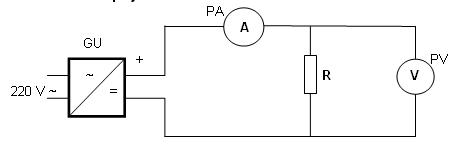 Pracovní postup:Propojte obvod podle schématu. Nezapojujte vodiče do zdroje!Nastavte rozsahy na měřících přístrojích!Nastavte na rezistoru maximální možný odpor a připojte vodiče ke zdroji.Snižujte postupně odpor rezistoru a zapisujte hodnoty napětí a proudu. Postupujte při tom co možná nejrychleji. V žádném případě nesmíte překročit měřící rozsah přístroje a maximální povolený proud rezistorem!Spočítejte odpor rezistoru  a výkon elektrického proudu  pro každou změřenou hodnotu a nakreslete graf závislosti výkonu elektrického proudu na odporu. Vypněte napájení a odpojte obvod od zdroje. Zapojte místo rezistoru žárovku. Nezapojujte vodiče do zdroje!Nastavte rozsahy na měřících přístrojích!Nastavte na zdroji jmenovité napětí žárovky a připojte vodiče ke zdroji.Nechejte žárovku několik sekund ohřát a změřte napětí a proud procházející žárovkou.Spočítejte výkon .Vyhodnoťte měření!Tabulky:Tabulka č. 1 – Měření na rezistoru:Tabulka č. 2 – Měření na žárovce:Tabulka č. 3 – Výpočet nákladů na hodinový provoz 100 ks žárovek:Grafy:Závislost výkonu elektrického proudu na odporu:Závěr:................................................................................................................................................................... ......................................................................................................................................................................................................................................................................................................................................................................................................................................................................................................... ......................................................................................................................................................................................................................................................................................................................................................................................................................................................................................................... .....................................................................................................................................................................................................................................................................................................................................................................................................................................................................................................................................................................................................................................................................................................................................................................................................................................................................................................................................................Protokol z laboratorního cvičení č. Protokol z laboratorního cvičení č. Hodnocení: Měřeno dne:Jméno:	Jméno:	 V místnosti č.Třída:Předmět:  Odevzdáno:Spolupracoval:Spolupracoval:Měření výkonu a práce elektrického prouduMěření výkonu a práce elektrického prouduMěření výkonu a práce elektrického prouduMěření výkonu a práce elektrického prouduU (V)I (mA)R (Ω)P (W)U (V)I (mA)P (W)W (Ws)W (kWh)náklady (Kč)1ks - P(W)100ks - P(W)1ks - W(Ws)100ks – W(Ws)100ks - W(kWh)náklady (Kč)